Φύλλο εργασίαςΘεματική ενότητα:  Σύνταγμα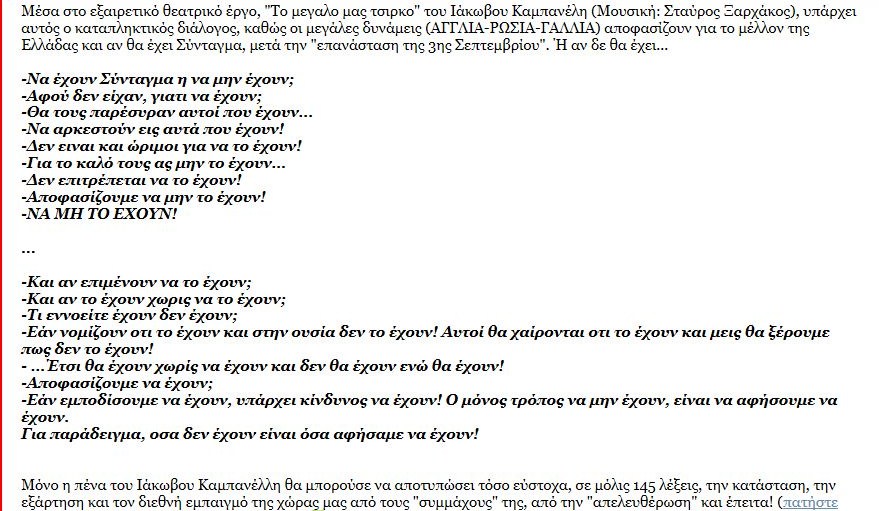  Ερωτήσεις:1) Γιατί ακριβώς μιλάει ο θεατρικός συγγραφέας Ιάκωβος Καμπανέλλης στους παραπάνω διαλόγους ;2)Σύμφωνα με όσα έχετε μάθει μέχρι τώρα, εξηγήστε την αναγκαιότητα ύπαρξης Συντάγματος σ’ ένα κράτος. 